ICAC Moral Education e-Book《Karen and Grandmother》Name:  _______________________	      Class:  ____________ (           )             Date:__________________MatchingDraw lines to match each picture with the correct description below.  In the space provided, draw  for Karen’s good behaviours and draw  for her bad behaviours. 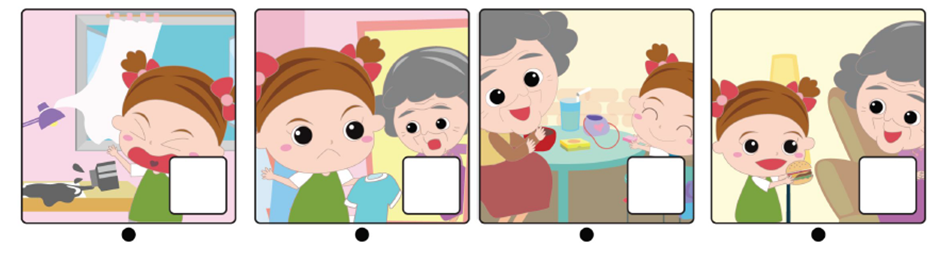 Thank You CardDesign a card to express your gratitude to someone you love and respect.  (Please cut the pictures below for decorating your card.) 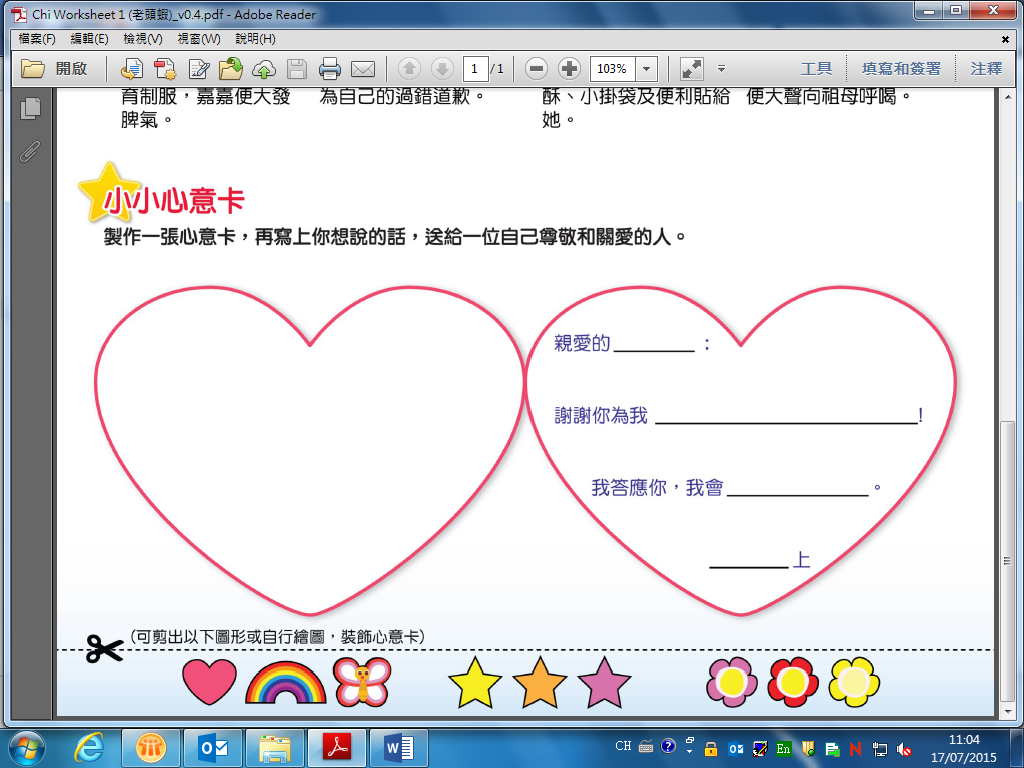 ICAC Moral Education e-Book Website:  http://www.me.icac.hk/icac/ebook2015/en/index.htmlKaren lost her temper with Grandmother who forgot to wash PE uniform.Karen gave Grandmother a burger and said sorry to her.Karen was considerate to Grandmother and gave her walnut cakes and a little bag with reminder labels.Karen shouted loudly at Grandmother when she found that the windows were open.